This document covers prerequisites and procedures for accessing EUCOM NIPR over Web (NoW) VDI servicesCurrent release of DoD InstallRootEntrust G2 and L1K CertificatesCurrent release of Citrix Workspace AppMicrosoft supported version of Windows 10 found here (in the End of service: Home… column):https://docs.microsoft.com/en-us/windows/release-information/Click the Start MenuType About your PC and then select the one that says System Settings beneath itNote: If you do not see this choice, click the gears icon in the Start Menu, click the System icon, and then click About in the left-hand navigation paneUnder Device Specification, look for the System type entry and use that text to determine which file to download in the next stepDownload the latest version of DoD InstallRoot NIPR Windows installer file from the steps belowBrowse to https://public.cyber.mil Click on PKI/PKE in the top-right navigation barClick on Public Key Infrastructure/Enabled (PKI/PKE)In the left-hand navigation pane, locate and click on ToolsIn the middle pane, locate and click on either the 32-bit or 64-bit InstallRoot Windows InstallerNote: You should not need the Non-Administrator installerLaunch the installerClick Next to continueLeave the default file location and click NextSelect only the Graphical Interface and uncheck other featuresOnce the install completes, click Run InstallRoot to launch the programWhen prompted for managing JAVA certificate store, click No to continue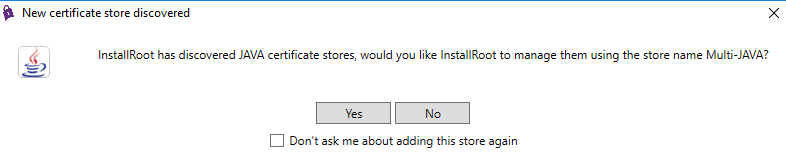 Close the Quick Start windowEnsure Install DoD Certificates is checked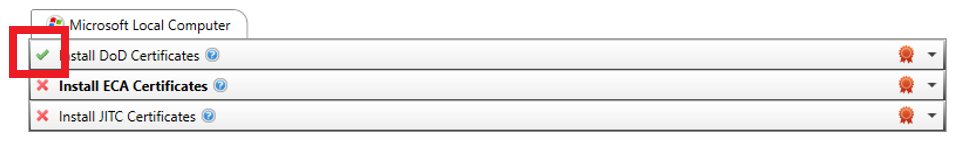 Locate and click Install CertificatesWait for certificates to install.  Monitor the progress screen shown below for any errors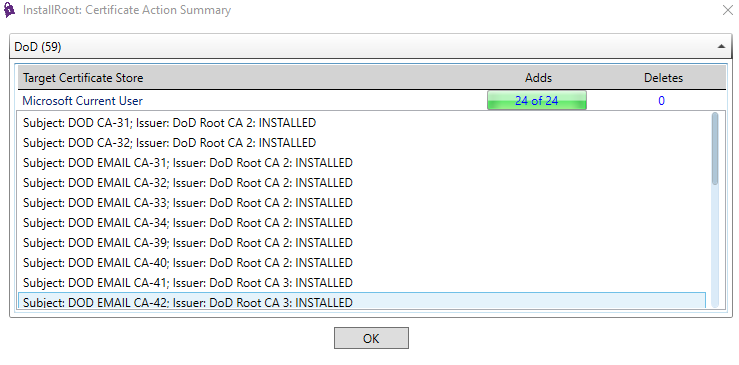 If the certificates are successfully installed, you should see checkmarks under the Installed column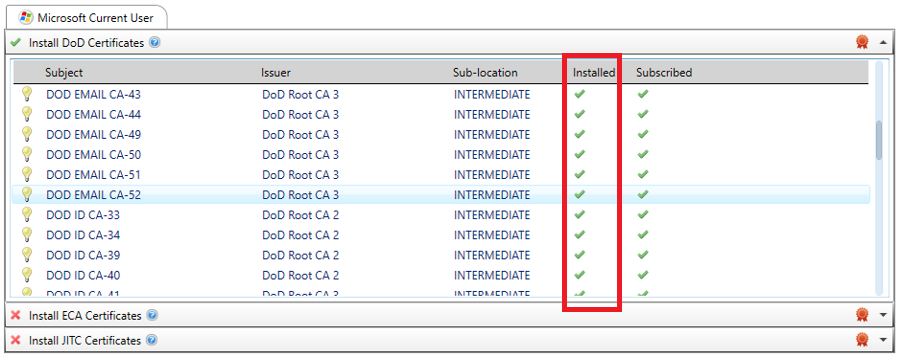 Copy and paste the following URL in your browser:https://web.entrust.com/root-certificates/entrust_g2_ca.cer If prompted, select where you want to save the file (annotate where the file is saved to)Press <Win><R> (or right-click the Start Menu and select "Run"), type certmgr.msc  and then press <Enter>In the left-hand pane, expand Certificates - Current User and then expand Trusted Root Certification AuthoritiesRight-click on Certificates, click All Tasks, and then click ImportClick Next and then click BrowseNavigate to the file you downloaded in step 2 and then select entrust_g2_ca.cer and click OpenClick Next twice and then click FinishWhen prompted, click OKIn the left-hand pane, under Trusted Root Certification Authorities, click on the Certificates folderIn the right-hand pane, scroll down and verify that Entrust Root Certification Authority - G2 is listedNote:  Leave this window open while you perform the following stepsCopy and paste the following URL in your browser:https://web.entrust.com/root-certificates/entrust_l1k.cer If prompted, select where you want to save the file (annotate where the file is saved to)Switch back to the certmgr.msc window you were working in previouslyIn the left-hand pane, expand Certificates - Current User and then expand Intermediate Certification AuthoritiesRight-click on Certificates, click All Tasks, and then click ImportClick Next and then click BrowseNavigate to the file you downloaded in step 13 and then select entrust_l1k.cer and click OpenClick Next twice and then click FinishWhen prompted, click OKIn the left-hand pane, under Intermediate Certification Authorities, click on the Certificates folderIn the right-hand pane, scroll down and verify that Entrust Certification Authority - L1K is listedDownload the latest Citrix Workspace App client (not beta or tech preview versions) from:https://www.citrix.com/downloads/workspace-app Once the file has been downloaded, open (or run) the fileClick Start to continueIf you accept the license agreement, click InstallNote: If you do not accept the license agreement and click cancel, you will not be able to utilize the EUCOM NIPR over Web serviceUpon a successful install, click FinishOpen your browser and navigate to https://home.eucom.mil Review the standard DoD consent to monitoring banner and click AcceptNote: If you do not accept the consent to monitoring, you should close your browser, but you will not be able to utilize this serviceSelect your Authentication (DOD ID CA-##) certificate and click OKNote:  If your Authentication/ID certificate is not displayed, click More choices, find and select it, and then click OKCorrect - This screenshot shows Authentication/ID certificate being selected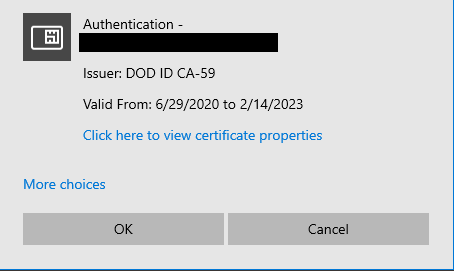 When prompted, enter your PIN and click OKOnce loaded, click on the DESKTOPS tab to see available VDI desktops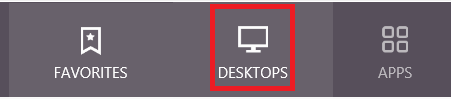 Click on the monitor icon labeled as PAT-PRD, SHP-PRD, PAT-UAT, or SHP-UAT (as applicable)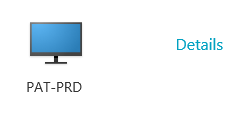 If you are prompted to do so, click Allow to permit the Citrix Systems, Inc add-on to run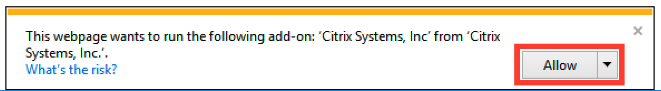 A new window will open, connecting to your VDI sessionIt may take a few minutes to transition from the Connecting window (left) into the initial EUCOM VDI session window (right)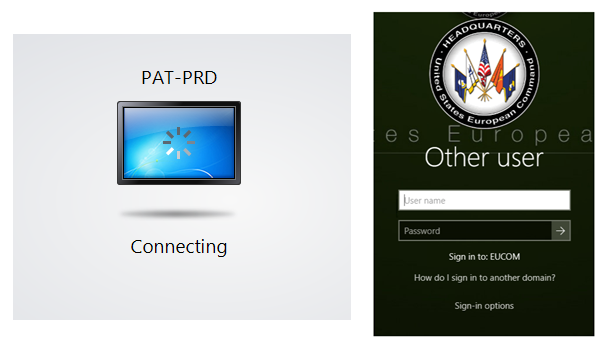 Wait for Sign-in options link to appear and then click the Smart Card sign-in icon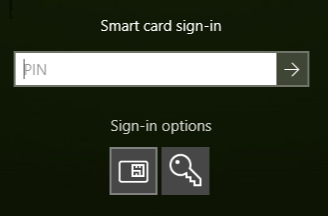 Select the certificate icon that shows a 16-digit number (DoD ID number + 6 digits).Type your PIN and press <Enter>Your VDI desktop session will now loadAccessing EUCOM NIPR over Web VDI ServicesOverviewRevision HistoryVersionDateChange HistoryAuthor1.06 Sep 2018Initial TL1.16 Sep 2018Minor edits not affecting the contentBJF1.26 Sep 2018Added Windows OS as a prerequisite.  Added how to download from IASETL1.31 May 2019Update Delivery pool name and renamed Citrix ReceiverTL2.016 Mar 2020Updated InstallRoot instructions, added Entrust instructions, updated Citrix Workspace App instructionsMAD3.006 Oct 2020Updated links for InstallRoot and revised/relocated instructions, updated Entrust certificate links, and included G+D FIPS card log in instructionsEJF3.121 Jan 2021Updated certificate selection for Citrix login to Authentication/IDEJFTable of ContentsPrerequisitesInstall DoD InstallRootInstall Entrust CertificatesInstall Citrix Workspace AppConnecting to EUCOM NIPR over Web